TRƯỜNG ĐẠI HỌC NHA TRANG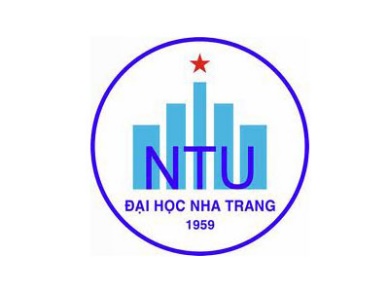 Khoa Ngoại ngữBộ môn Biên-Phiên dịchĐỀ CƯƠNG HỌC PHẦN(Ban hành kèm theo Quyết định số: 1219/QĐ-ĐHNT ngày 16 tháng 11 năm 2021 của Hiệu trưởng trường Đại học Nha Trang)1. Thông tin học phần:Tên học phần: 	      - Tiếng Việt: VĂN HỌC MỸ      - Tiếng Anh: AMERICAN LITERATURE Mã học phần: TRI324 						Số tín chỉ: 2 (2-0)Đào tạo trình độ: Đại họcHọc phần tiên quyết: nghe 4, nói 4, đọc 4, viết 42. Mô tả học phần:	Học phần cung cấp cho sinh viên  một cách  khái quát về các khái niệm trong văn học (như: các yếu tố văn học; các thể loại văn học và các thủ pháp văn học) và nền văn học Mỹ thông qua các chủ đề như: các giai đoạn của văn học Mỹ; các phong trào của nền văn học Mỹ; các nhà văn tiêu biểu cùng với các tác phẩm nổi tiếng trong từng giai đoạn. Học phần cũng giúp sinh viên nâng cao kỹ năng ngôn ngữ, kỹ năng phân tích nhân vật, phân tích tác giả, tác phẩm .3. Mục tiêu:	Sinh viên nâng cao trình độ Tiếng anh, có kiến thức nền tảng về văn học Mỹ, có kỹ năng tư duy phản biện, tư duy duy sáng tạo, là cơ sở để sinh viên đạt chuẩn đầu ra.. 4. Chuẩn đầu ra (CLOs): Sau khi học xong học phần, người học có thể:	a)	Xác định được mục tiêu môn học và phương pháp học tập phù hợpb)  	Nhận diện được các khái niệm cơ bản trong văn học	c)	Khái quát được các giai đoạn và các phong trào trong văn học Mỹ	d)	Phân tích được một số tác phẩm điển hình của mỗi giai đoạn văn học Mỹ	e) 	Sáng tác được thơ theo phong cách Mỹ	f) 	Nâng cao được kỹ năng ngôn ngữ5. Ma trận tương thích giữa Chuẩn đầu ra học phần với Chuẩn đầu ra CTĐT Ngôn ngữ Anh: 6. Nội dung:7. Phương pháp dạy học:8. Đánh giá kết quả học tập:9. Tài liệu dạy và học:Ngày cập nhật: 17/11/2022	CHỦ NHIỆM HỌC PHẦN	TRƯỞNG BỘ MÔN	(Ký và ghi họ tên)	(Ký và ghi họ tên)	Trần Thị Thuý Quỳnh 	Hoàng Công Bình	Bùi Vân AnhBAN CHỦ NHIỆM CTĐT(Ký và ghi họ tên)Võ Nguyễn Hồng LamCĐR HP (CLOs)CĐR CTĐT (PLOs)CĐR CTĐT (PLOs)CĐR CTĐT (PLOs)CĐR CTĐT (PLOs)CĐR CTĐT (PLOs)CĐR CTĐT (PLOs)CĐR CTĐT (PLOs)CĐR CTĐT (PLOs)CĐR CTĐT (PLOs)CĐR CTĐT (PLOs)CĐR HP (CLOs)12345678910axxxxxbxxxxxcxxxxxdxxxxxexxxxxTTChủ đềNhằm đạt CLOsSố tiếtSố tiếtTTChủ đềNhằm đạt CLOsLTTH1Giới thiệu và thảo luận về chương trình môn họca22Các khái niệm trong văn học1. các thể loại văn học2. các yếu tố văn học3. các thủ pháp văn học b63Các giai đoạn và phong trào trong văn học Mỹ c84Tìm hiểu tác phẩm “The Confounding”d65Tìm hiểu tác phẩm “ The Tell Tale heart  ” d66Tìm hiểu tác phẩm “ The Gift of Magi  ”d 67Phân tích thơe6TT.Phương pháp dạy họcÁp dụng cho chủ đềNhằm đạt CLOs1Thuyết giảng1-7a-f2Bài tập2-7a-f3Thuyết trình2-7a-f4Thảo luận2-7a-fTT.Hoạt động đánh giáNhằm đạt CLOsTrọng số (%)1Đánh giá giữa kỳChuyên cần thái độBài tập cá nhânBài tập nhómb, c, d,e,f50%10%20%30%2Thi kết thúc học phầnHình thức thi: Trắc nghiệm + Viết- Đề mở: 	 	- Đề đóng: b-f50%TTTên tác giảTên tài liệuNăm xuất bảnNhà xuất bảnĐịa chỉ khai thác tài liệuMục đíchsử dụngMục đíchsử dụngTTTên tác giảTên tài liệuNăm xuất bảnNhà xuất bảnĐịa chỉ khai thác tài liệuTài liệu chínhTham khảo1C.G.DraperGreat American Stories 12009X2American Literature Works2019ĐHNTx